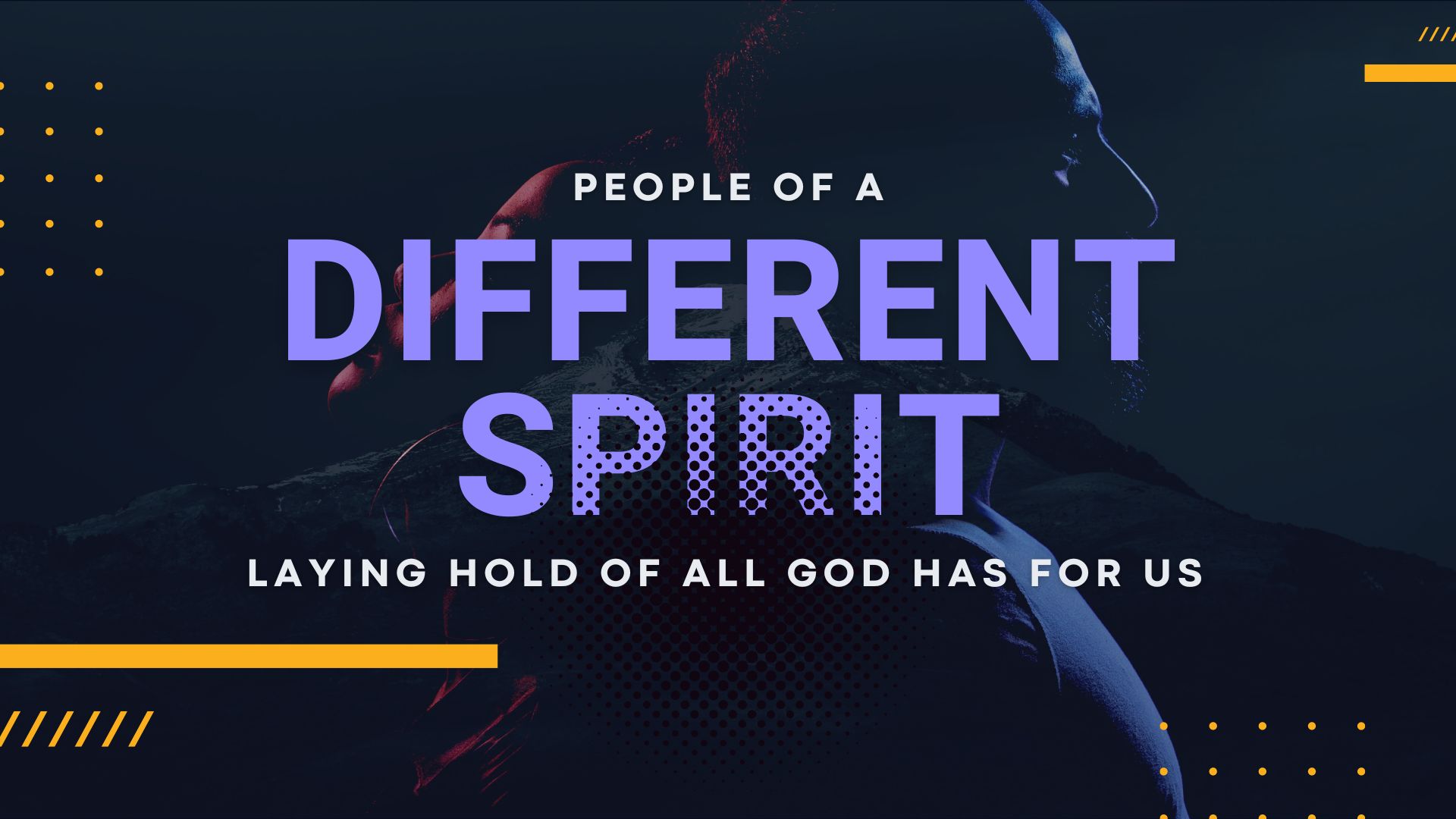 ** TOP TIPS ** Remember people are indwelt with the spirit – expect them to have something to bring – most just need permission and clarity, and yearn for depth.WELCOME: Have fun, involve everyone, keep it movingWORSHIP: Deliberately LEAD people into stepping out – most people appreciate specific guidance and feel released to know how to participate  (e.g. let’s read a Psalm together and use the words to help us worship, let’s listen to this song, let’s sing now, let’s have a time of prophecy and hearing from God, if you feel you want to start a song please do). Encourage gifts!PRAYER: Weave into all you do, respond to things as they come up and help people by being specific (e.g. let’s all go round and pray shorts prayers thanking God for a particular characteristicWORD: Some folks would not have been there on Sunday – don’t; worry too much about recapping, just dive into questions. Splitting people into pairs/small groups with specific question and a time frame usually brings out the best discussion and involvement of everyone.KEY QUESTIONS1. What struck you about the sermon?Open-ended question that might lead into some of the others2. How do the promises of God  in scripture shape you?What does that look like?How do you lay hold’ of these truths? E.g. prayer, memorization, stepping out3. Do you carry any specific promises from God/prophetic words that have/are shaping you4. What do you need to throw off that is hindering you laying hold of what God has for you?